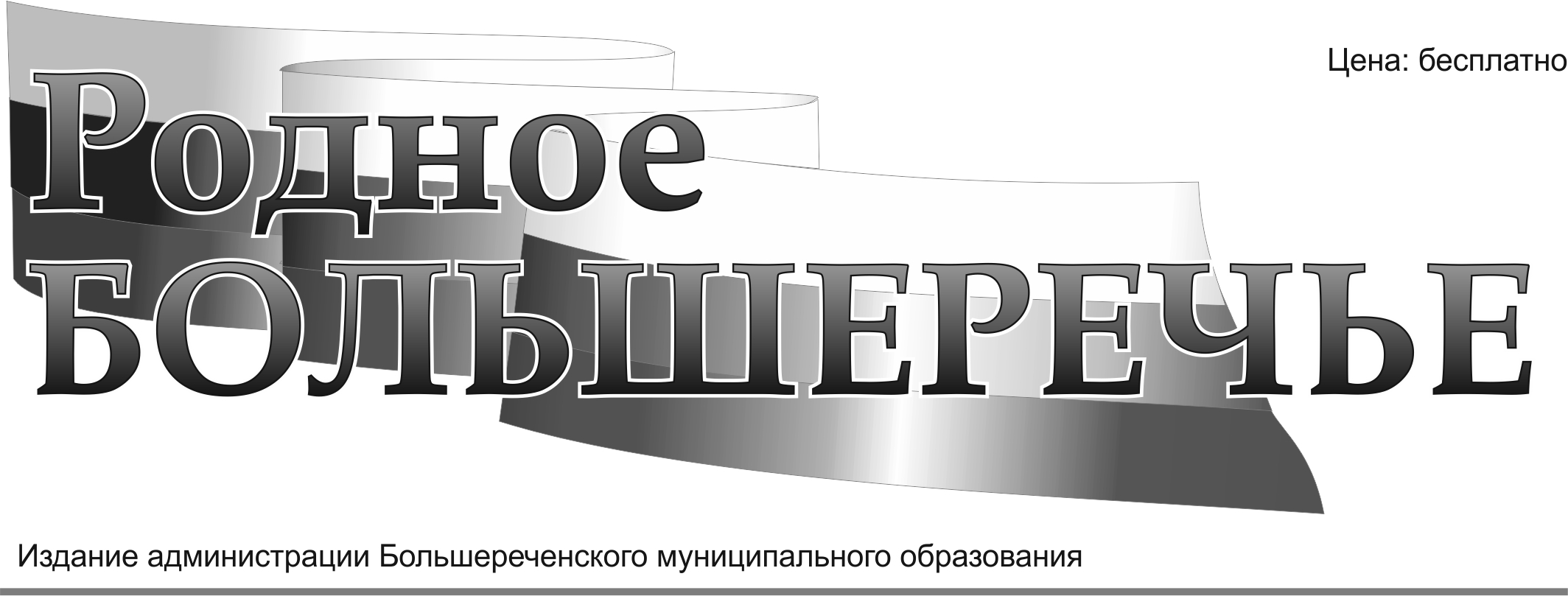 ОФИЦИАЛЬНАЯ ЧАСТЬ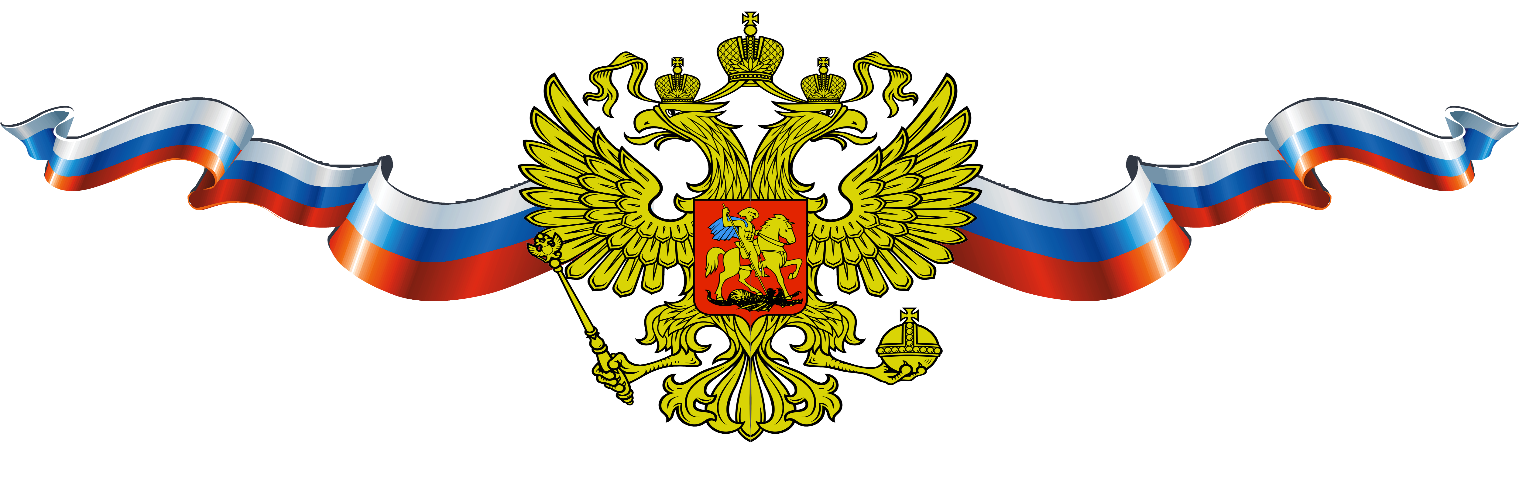 Дорогиеродные и близкие защитника Отечества!          От имени Министерства обороны Российской Федерации и от себя лично примите самые теплые и искренние поздравления с Новым годом!         Ваши мужья, отцы, сыновья, братья по зову Родины и велению сердца встали на защиту родной страны. Вы, как и они, наши герои!         Желаем здоровья, добра, благополучия, мужества и терпения. Пусть в вашем доме будут мир, забота, поддержка, взаимопонимание, радость и счастье.      Новый год – замечательный праздник надежд, чудес, исполнения заветных желаний и всего самого хорошего.      Пусть вера в лучшее никогда не покидает ваши сердца!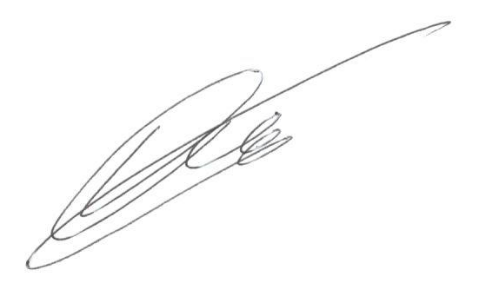       С уважением,                             Военный комиссар                                                 /   Ю.Клименко/                                Западно-Байкальская межрайонная природоохранная прокуратура сообщает.Западно-Байкальская межрайонная природоохранная прокуратура провела проверку по факту загрязнения акватории Ершовского залива Иркутского водохранилища нефтепродуктамиПроверкой установлено, что 19.10.2022 в районе лодочной станции «Ерши» в результате возгорания маломерного судна произошёл разлив нефтепродуктов в р. Ангара, площадь загрязнения составила более 220 тыс. кв.м.Западно-Байкальской межрайонной природоохранной прокуратурой незамедлительно осуществлён выезд на место, скоординирована работа правоохранительных и контролирующих органов, направленная на локализацию и ликвидацию последствий разлива нефтепродуктов, установлению виновных лиц.Проведены работы по распылению 260 кг сорбента «Унисорб», установлено 460 метров бонов, проведена механическая ликвидация загрязнения нефтепродуктами в пределах переданного по договору водопользования участка акватории и береговой полосы.По факту ненадлежащей организации работ при возникновении загрязнения реки Ангара, прокуратурой 21.10.2022 внесено представление об устранении нарушений закона в адрес ФГБУ «Востсибрегионводхоз». Во исполнение мер прокурорского реагирования, учреждением заключен договор со специализированной организацией на локализацию аварийных загрязнений водных объектов.Росприроднадзором рассчитан причиненный водному объекту ущерб, который составил 8 млн рублей. Контролирующим органом будут приняты меры по его взысканию с виновного лица. Водным биологическим ресурсам вред не причинен.Судом удовлетворены требования Западно-Байкальской межрайонной природоохранной прокуратуры об устранении нарушений законодательства при эксплуатации котельнойВ результате проведенной природоохранной прокуратурой проверки установлено, что ФКУ «Исправительная колония № 3 ГУ ФСИН по Иркутской области» эксплуатирует источник выбросов загрязняющих веществ в атмосферный воздух (угольную котельную) без газоочистного оборудования и в отсутствие согласования нормативов предельно допустимых выбросов загрязняющих веществ. В целях устранения нарушений природоохранным прокурором направлено исковое заявление в суд, которым требования прокурора удовлетворены в полном объёме.Исполнение решения суда находится под контролем природоохранной прокуратуры.Судами удовлетворены требования Западно-Байкальской межрайонной природоохранной прокуратуры о ликвидации объекта накопленного вредаПроведенной природоохранной прокуратурой проверкой установлено, что в результате деятельности предприятия на территории г. Иркутска на площади около 180 кв.м. складировано более 1200 тонн гальванических отходов, содержащих ионы тяжёлых металлов, а также химических реактивов 3 класса опасности.Микрополигон гальванических отходов располагается с 1952 года на открытом грунте в 170 метрах от реки Кая.При этом уполномоченными региональными и муниципальными органами власти не осуществлялись мероприятия по выявлению и оценке вреда окружающей среды с последующей ликвидацией полигона.В целях устранения нарушений природоохранный прокурор направил исковое заявление в суд, который удовлетворил требования прокурора о возложении на уполномоченные региональные и муниципальные органы власти обязанности провести необходимые мероприятия. Не согласившись с решением суда, ответчики обжаловали его в суды апелляционной и кассационной инстанций.Иркутским областным судом и Восьмым кассационным судом общей юрисдикции решение суда оставлено без изменения и вступило в законную силу.В настоящее время планируется ликвидация опасного объекта в рамках нового федерального проекта «Генеральная уборка».С помощью установленной по требованию природоохранной прокуратуры видеокамеры выявлено и пресечено нарушение закона в границах особо охраняемой природной территории местного значенияС помощью установленной по требованию природоохранной прокуратуры видеокамеры выявлено и пресечено нарушение закона в границах особо охраняемой природной территории местного значения  С помощью программно-аппаратного комплекса видеонаблюдения, установленного по требованию Западно-Байкальской межрайонной природоохранной прокуратуры, выявлено и пресечено экологическое правонарушение в границах особо охраняемой природной территории «Птичья Гавань».Она представляет собой водно-болотный комплекс в пойме реки Иркут, в ее границах произрастают свыше 300 видов растений, многие из которых включены в Красные книги Российской Федерации и Иркутской области. Она является естественной средой обитания 22 видов млекопитающих и 21 видов птиц.По сообщению о размещении горячего шлака, поступившему 07.10.2022 от дежурного Главного управления МВД России по Иркутской области, межрегиональной природоохранной прокуратурой организован выезд на место, координация деятельности органов внутренних дел, экологического надзора, местного самоуправления.  С целью установления виновного лица, разместившего золошлаковые отходы на территории природного ландшафта, организован просмотр информации, зафиксированной программно-аппаратным комплексом видеонаблюдения.Данная система установлена по представлению Западно-Байкальского межрайонного природоохранного прокурора Администрацией г. Иркутска в целях повышения эффективности защиты уникальной местности, что позволило определить малотонажный грузовой автомобиль и личность правонарушителя.В результате, предотвращена угроза возгорания шлака и причинения вреда уникальной экосистеме охраняемой территории. Участок освобожден от опасных отходов и приведен в первоначальное состояние.Уполномоченными органами в настоящее время решается вопрос о привлечении виновного лица к административной ответственности за нарушение правил охраны и использования природных ресурсов на особо охраняемых природных территориях (ст. 8.39 КоАП РФ).Данная статья предусматривает наложение административного штрафа на граждан в размере от трех до четырех тысяч рублей, на юридических лиц - от трехсот до пятисот тысяч рублей с конфискацией орудий совершения административного правонарушения и продукции незаконного природопользования или без таковой.В марте текущего года природоохранной прокуратурой в границах этой же особо охраняемой природной территории выявлялось размещение опасных литиевых батарей объемом 10 тонн. В результате загрязнения почвы химическими веществами - медью, цинком, серой, свинцом, оловом причинен ущерб в размере 1,3 млн. руб. По материалам природоохранной прокуратуры возбуждено и расследуется уголовное дело по ч. 2 ст. 247 УК РФ (нарушение правил обращения экологически опасных веществ и отходов).Западно-Байкальская межрайонная природоохранная прокуратура разъясняет: Правила посещения особо охраняемых природных территорийОсобо охраняемыми природными территориями (далее-ООПТ) являются участки земли, водной поверхности и воздушного пространства над ними, имеющие особое природоохранное, научное, культурное, эстетическое, рекреационное и оздоровительное значение. В связи с ежегодным увеличением антропогенной нагрузкой на экологические системы природных территорий необходимо уделять особое внимание вопросу защиты окружающей среды.Законодателем определены следующие категории ООПТ: государственные природные заповедники, в том числе биосферные заповедники, национальные и природные парки, государственные природные заказники, памятники природы, дендрологические и ботанические сады.В целях охраны природных территорий и сохранения их биологического разнообразия федеральным законодателем определены соответствующие режимы использования особых территорий. Виды ограничений или запреты, действующие на ООПТ, закреплены положением (или паспортом) ООПТ, находящимся в общедоступных источниках в сети «Интернет».Посещение ООПТ осуществляется в соответствии с установленным для таких территорий режимом особой охраны (ст. 5.1. Федерального закона от 14.03.1995 № 33-ФЗ «Об особо охраняемых природных территориях» (далее – Закон № 33-ФЗ). Например, посещение государственных природных заповедников, национальных парков возможно только при наличии специального разрешения федерального государственного бюджетного учреждения, осуществляющего управление соответствующей территорией. Разрешение на пребывание не требуется для граждан, проживающих на охраняемой территории.Правила посещения ООПТТ регионального и местного значения утверждаются правительствами субъектов Российской Федерации, а также органами местного самоуправления.Размер платы за посещение ООПТ устанавливается федеральными государственными бюджетными учреждениями, высшим исполнительным органом государственной власти субъектов Российской Федерации либо соответствующими органами местного самоуправления.Отдельные категории граждан имеют скидки при приобретении соответствующих разрешений (граждане, проживающие на территории региона, многодетные семьи и др.), в том числе и право бесплатного посещения (дети до 7 лет, дети – сироты, ветераны всех категорий и др.).В случае выявления нарушений режима использования национального парка должностные лица Учреждения имеют право составить протокол об административном правонарушении.За нарушение установленного Федеральным законом от 14.03.1995 № 33-ФЗ «Об особо охраняемых природных территориях» или положением об особо охраняемой природной территории режима или иных правил охраны и использования окружающей среды и природных ресурсов, а также на территориях, на которых находятся памятники природы установлена административная ответственность, в том числе по ст. 8.28 КоАП РФ (незаконная рубка лесных насаждений), ст.8.37 КоАП РФ (нарушение правил охоты и рыболовства), ст. 8.39 КоАП РФ (нарушение установленных режима и правил охраны ООПТ, в том числе сбор дикоросов) ст. 8.39 КоАП РФ (незаконное строительство и загрязнение окружающей среды), ст. 8.32 КоАП РФ (нарушение правил безопасности в лесах).Штрафы, налагаемые на граждан за совершенные правонарушения, установлены в размерах от 500 рублей до 4 тыс. Если вышеуказанные нарушения причинили значительный ущерб, то ст. 262 Уголовного кодекса РФ предусмотрена уголовная ответственность (в размере до 200 тыс. руб., либо лишением права занимать определенные должности или заниматься определенной деятельностью на срок до 3 лет, либо обязательными работами на срок до 480 часов, либо исправительными работами на срок до 2 лет).Таким образом, соблюдение установленных правил поведения на ООПТ не только предотвратит неблагоприятные последствия встречи с законом, но и поможет сохранить окружающую среду, как неоценимый источник здоровья населения.Старший помощник Западно-Байкальского межрайонногоприродоохранного прокурораТ.А. Борбоева Западно-Байкальская межрайонная природоохранная прокуратура разъясняет: Внесены изменения в Правила использования лесов, расположенных на землях сельскохозяйственного назначенияПостановлением Правительства Российской Федерации от 08.06.2022 № 1043 утверждены изменения, которые вносятся в Положение об особенностях использования, охраны, защиты, воспроизводства лесов, расположенных на землях сельскохозяйственного назначения (далее – Изменения).Согласно Изменениям, в Положение об особенностях использования, охраны, защиты, воспроизводства лесов, расположенных на землях сельскохозяйственного назначения (далее – Положение), утвержденное постановлением Правительства Российской Федерации от 21.09.2020 № 1509, внесены значительные правки. В соответствии с Изменениями:- установлено, что является лесами, расположенными на землях сельскохозяйственного назначения, в целях применения Положения;- расширен перечень объектов, на которые не распространяется действие Положения;- теперь не допускается использование лесов, расположенных на землях сельскохозяйственного назначения, в целях создания и эксплуатации лесных плантаций;- определено кто является правообладателем земельного участка сельскохозяйственного назначения, на котором расположены леса. При этом, если использование, охрана, защита, воспроизводство лесов, расположенных на сельскохозяйственных землях, осуществляется правообладателем, который не является собственником земельного участка, то необходимо для осуществления тех или иных работ получить согласие собственника земельного участка в письменной форме;- правообладатель земельного участка вправе направить заявление об использовании земельного участка в целях использования, охраны, защиты, воспроизводства лесов, расположенных на землях сельскохозяйственного назначения в территориальный орган Россельхознадзора. Установлены требования к направлению и порядок рассмотрения данных заявлений. Ранее было достаточно направить уведомление об использовании лесов, расположенных на сельскохозяйственном земельном участке;- при использовании, охране, защите, воспроизводстве лесов, расположенных на землях сельскохозяйственного назначения, необходимо составить проект освоения лесов, подать лесную декларацию, представлять отчеты об охране и использовании лесов. До вступления в силу Изменений представление и разработка данной документации не требовались;- установлены случаи, в которых прекращается деятельность по использованию лесов, расположенных на землях сельскохозяйственного назначения. Ранее прекращение деятельности по использованию таких лесов осуществлялось только в случае подачи соответствующего уведомления.Положение претерпело значительные изменения. Контроль за использованием лесов, расположенных на землях сельскохозяйственного назначения, усилится.Помощник Западно-Байкальского межрайонногоприродоохранного прокурораА.В. КолесниковаОтдел трудовых отношений Администрации Иркутского муниципального образования информирует.ПАМЯТКА РАБОТОДАТЕЛЮо мерах ответственности за нарушение норм трудового законодательства, в том числе в части неоформления либо ненадлежащего оформления трудовых отношений с работником.     Трудовые отношения возникают между работником и работодателем на основании трудового договора, заключение которого является обязательным условием при приеме на работу (статья 16 Трудового кодекса Российской Федерации (далее – ТК РФ). Трудовой договор представляет собой соглашение между работодателем и работником, в соответствии с которым работодатель обязуется предоставить работнику работу по обусловленной трудовой функции, обеспечить условия труда, предусмотренные трудовым законодательством и иными нормативными правовыми актами, содержащими нормы трудового права, коллективным договором, соглашениями, локальными нормативными актами и данным соглашением, своевременно и в полном размере выплачивать работнику заработную плату, а работник обязуется лично выполнять определенную этим соглашением трудовую функцию, соблюдать правила внутреннего трудового распорядка, действующие у данного работодателя. Трудовой договор заключается в письменной форме в двух экземплярах, каждый из которых подписывается работником и работодателем. Экземпляр, хранящийся у работодателя, должен содержать подпись работника о получении второго экземпляра договора. Не допускается заключение гражданско-правовых договоров, фактически регулирующих трудовые отношения между работником и работодателем (часть 2 статьи 15 ТК РФ).   В случае если договор гражданско-правового характера содержит признаки трудовых отношений: имеется подчинение работника режиму работы организации, определены должностные обязанности, установлено конкретное место работы, такой договор признается трудовым. В соответствии с Кодексом Российской Федерации об административных правонарушениях (далее – КоАП РФ) предусмотрена ответственность работодателей за нарушение трудового законодательства и иных нормативных правовых актов, содержащих нормы трудового права. Задачами законодательства об административных правонарушениях являются защита личности, охрана прав и свобод человека и гражданина, охрана здоровья граждан, санитарно-эпидемиологического благополучия населения, защита общественной нравственности, охрана окружающей среды, установленного порядка осуществления государственной власти, общественного порядка и общественной безопасности, собственности, защита законных экономических интересов физических и юридических лиц, общества и государства от административных правонарушений, а также предупреждение административных правонарушений. Согласно части 1 статьи  КоАП РФ: Нарушение трудового законодательства и иных нормативных правовых актов, содержащих нормы трудового права, влечет предупреждение или наложение административного штрафа: на должностных лиц в размере от одной тысячи до пяти тысяч рублей; на лиц, осуществляющих предпринимательскую деятельность без образования юридического лица, - от одной тысячи до пяти тысяч рублей; на юридических лиц - от тридцати тысяч до пятидесяти тысяч рублей.Согласно части 2 статьи  КоАП РФ: Совершение административного правонарушения, предусмотренного 
частью 1 статьи 5.27 КоАП РФ, лицом, ранее подвергнутым административному наказанию за аналогичное административное правонарушение, влечет наложение административного штрафа: на должностных лиц в размере от десяти тысяч до двадцати тысяч рублей или дисквалификацию на срок от одного года до трех лет; на лиц, осуществляющих предпринимательскую деятельность без образования юридического лица, - от десяти тысяч до двадцати тысяч рублей; на юридических лиц - от пятидесяти тысяч до семидесяти тысяч рублей.Согласно части 3 статьи 5.27 КоАП РФ: Фактическое допущение к работе лицом, не уполномоченным на это работодателем, в случае, если работодатель или его уполномоченный на это представитель отказывается признать отношения, возникшие между лицом, фактически допущенным к работе, и данным работодателем, трудовыми отношениями (не заключает с лицом, фактически допущенным к работе, трудовой договор), влечет наложение административного штрафа: на граждан в размере от трех тысяч до пяти тысяч рублей; на должностных лиц - от десяти тысяч до двадцати тысяч рублей.Согласно части 4 статьи 5.27 КоАП РФ: Уклонение от оформления или ненадлежащее оформление трудового договора либо заключение гражданско-правового договора, фактически регулирующего трудовые отношения между работником и работодателем, влечет наложение административного штрафа: на должностных лиц в размере от десяти тысяч до двадцати тысяч рублей; на лиц, осуществляющих предпринимательскую деятельность без образования юридического лица, - от пяти тысяч до десяти тысяч рублей; на юридических лиц - от пятидесяти тысяч до ста тысяч рублей.Согласно части 5 статьи 5.27 КоАП РФ: Совершение административных правонарушений, предусмотренных частью 3 или 4 статьи 5.27 КоАП РФ, лицом, ранее подвергнутым административному наказанию за аналогичное административное правонарушение, влечет наложение административного штрафа: на граждан в размере пяти тысяч рублей; на должностных лиц - дисквалификацию на срок от одного года до трех лет; на лиц, осуществляющих предпринимательскую деятельность без образования юридического лица, - от тридцати тысяч до сорока тысяч рублей; на юридических лиц - от ста тысяч до двухсот тысяч рублей.Согласно части 6 статьи 5.27 КоАП РФ: Невыплата или неполная выплата в установленный срок заработной платы, других выплат, осуществляемых в рамках трудовых отношений, если эти действия не содержат уголовно наказуемого деяния, либо установление заработной платы в размере менее размера, предусмотренного трудовым законодательством, влечет предупреждение или наложение административного штрафа: на должностных лиц в размере от десяти тысяч до двадцати тысяч рублей; на лиц, осуществляющих предпринимательскую деятельность без образования юридического лица, - от одной тысячи до пяти тысяч рублей; на юридических лиц - от тридцати тысяч до пятидесяти тысяч рублей.Согласно части 7 статьи 5.27 КоАП РФ: Совершение административного правонарушения, предусмотренного частью 6 статьи 5.27 КоАП РФ, лицом, ранее подвергнутым административному наказанию за аналогичное правонарушение, если эти действия не содержат уголовно наказуемого деяния, влечет наложение административного штрафа: на должностных лиц в размере от двадцати тысяч до тридцати тысяч рублей или дисквалификацию на срок от одного года до трех лет; на лиц, осуществляющих предпринимательскую деятельность без образования юридического лица, - от десяти тысяч до тридцати тысяч рублей; на юридических лиц - от пятидесяти тысяч до ста тысяч рублей.Согласно статье 26.29 Федерального закона от 24 июля 1998 года № 125-ФЗ «Об обязательном социальном страховании от несчастных случаев на производстве и профессиональных заболеваний»:Неуплата или неполная уплата сумм страховых взносов в результате занижения облагаемой базы для начисления страховых взносов, иного неправильного исчисления сумм страховых взносов или других неправомерных действий (бездействия) влечет взыскание штрафа в размере 20 процентов причитающейся к уплате суммы страховых взносов, а умышленное совершение указанных деяний - в размере 40 процентов причитающейся к уплате суммы страховых взносов.Согласно части 1 статьи 123 Налогового кодекса Российской Федерации (далее – НК РФ): Неправомерное неудержание и (или) неперечисление (неполное удержание и (или) перечисление) в установленный НК РФ срок сумм налога, подлежащего удержанию и перечислению налоговым агентом, - влечет взыскание штрафа в размере 20 процентов от суммы, подлежащей удержанию и (или) перечислению.Согласно  части 1 статьи 1991 Уголовного кодекса Российской Федерации (далее – УК РФ): Неисполнение в личных интересах обязанностей налогового агента по исчислению, удержанию или перечислению налогов и (или) сборов, подлежащих в соответствии с законодательством Российской Федерации о налогах и сборах исчислению, удержанию у налогоплательщика и перечислению в соответствующий бюджет, совершенное в крупном размере, наказывается штрафом в размере от ста тысяч до трехсот тысяч рублей или в размере заработной платы или иного дохода осужденного за период от одного года до двух лет, либо принудительными работами на срок до двух лет с лишением права занимать определенные должности или заниматься определенной деятельностью на срок до трех лет или без такового, либо арестом на срок до шести месяцев, либо лишением свободы на срок до двух лет с лишением права занимать определенные должности или заниматься определенной деятельностью на срок до трех лет или без такового.Согласно  части 2 статьи 1991 УК РФ:То же деяние, совершенное в особо крупном размере, наказывается штрафом в размере от двухсот тысяч до пятисот тысяч рублей или в размере заработной платы или иного дохода осужденного за период от двух до пяти лет, либо принудительными работами на срок до пяти лет с лишением права занимать определенные должности или заниматься определенной деятельностью на срок до трех лет или без такового, либо лишением свободы на срок до шести лет с лишением права занимать определенные должности или заниматься определенной деятельностью на срок до трех лет или без такового.Крупным размером в статье 1991 УК РФ признается сумма налогов и (или) сборов, превышающая за период в пределах трех финансовых лет подряд пятнадцать миллионов рублей, а особо крупным размером - сумма, превышающая за период в пределах трех финансовых лет подряд сорок пять миллионов рублей. ПАМЯТКА РАБОТНИКУпо вопросам оформления трудовых отношений 
и выплаты заработной платыТрудовые отношения возникают между работником и работодателем на основании трудового договора, заключение которого является обязательным условием при приеме на работу (статья 16 Трудового кодекса Российской Федерации (далее – ТК РФ).Трудовой договор представляет собой соглашение между работодателем и работником, в соответствии с которым работодатель обязуется предоставить работнику работу по обусловленной трудовой функции, обеспечить условия труда, предусмотренные трудовым законодательством и иными нормативными правовыми актами, содержащими нормы трудового права, коллективным договором, соглашениями, локальными нормативными актами и данным соглашением, своевременно и в полном размере выплачивать работнику заработную плату, а работник обязуется лично выполнять определенную этим соглашением трудовую функцию, соблюдать правила внутреннего трудового распорядка, действующие у данного работодателя.Трудовой договор заключается в письменной форме в двух экземплярах, каждый из которых подписывается работником и работодателем. Экземпляр, хранящийся у работодателя, должен содержать подпись работника о получении второго экземпляра договора.Не допускается заключение гражданско-правовых договоров, фактически регулирующих трудовые отношения между работником и работодателем (часть 2 статьи 15 ТК РФ).В случае если договор гражданско-правового характера содержит признаки трудовых отношений: имеется подчинение работника режиму работы организации, определены должностные обязанности, установлено конкретное место работы, такой договор можно признать трудовым на основании:1) предписания государственной инспекции труда в соответствии с заявлением работника (абзац второй части 1 ст. 191 ТК РФ);2) в судебном порядке (абзац третий статьи 191 ТК РФ).Заработная плата выплачивается не реже чем каждые полмесяца. Конкретная дата выплаты заработной платы устанавливается правилами внутреннего трудового распорядка, коллективным договором или трудовым договором не позднее 15 календарных дней со дня окончания периода, за который она начислена. При совпадении дня выплаты с выходным или нерабочим праздничным днем выплата заработной платы производится накануне этого дня (статья 136 ТК РФ).Государством устанавливаются минимальные гарантии по оплате труда. В соответствии с постановлением Правительства Российской Федерации от 28 мая 2022 года № 973 с 1 июня 2022 года минимальный размер оплаты труда составляет 15 279 рублей.Для того чтобы не было проблем со своевременной выплатой заработной платы, предоставлением отпуска, оплатой листка нетрудоспособности, сохранением трудового стажа и других гарантий, предусмотренных трудовым законодательством, при трудоустройстве необходимо найти информацию о своем потенциальном работодателе. На каких условиях производится оформление на работу: по трудовому договору, гражданско-правовому договору либо по устной договоренности. Ответы на вопросы Вы можете получить у работодателя, в кадровой службе данного предприятия, из других источников.В случае если Вы получили информацию о том, что работодатель, к которому Вы планируете трудоустроиться, не заключает трудовые договоры с работниками, заработную плату выдает в «конвертах», хорошо подумайте о целесообразности работы в данной организации и возможных негативных последствиях.Негативные последствия при отсутствии трудовых отношенийПри отсутствии трудового договора работники не защищены законом: многие работодатели устанавливают «негласный» испытательный срок и минимальную заработную плату, обещая работнику выплатить всю заработанную сумму через месяц – два. При таком подходе лучше принять решение искать другую работу.При продолжении работы без оформления трудового договора вас ожидают такие нарушения, как:1) отсутствие гарантированной заработной платы (работодатель может за любую провинность или под предлогом провинности «штрафовать» работника, уменьшая заработную плату, может также отстранить работника от работы);2) невыплата окончательного расчета при увольнении (прекращении правоотношений); 3) не предоставление и(или) неоплата очередного отпуска;4) отсутствие гарантий по оплате учебного отпуска; 5) отсутствие гарантий по оплате пособий по государственному социальному и пенсионному страхованию в соответствии с законодательством, в том числе:пособие по нетрудоспособности;пособие по беременности и родам;пособие по уходу за ребенком до 1,5 лет;выплаты на детей от 3 до 7 лет и от 8 до 17 лет, положенные семьям с низким доходом;пособие по безработице может быть только в минимальном размере, так как подтвердить официальный доход по последнему месту работы гражданин не сможет;минимальные пенсионные выплаты; 6) не предоставление гарантий и компенсаций в случае ликвидации организации (сохранение среднего заработка на период  до 3-х месяцев, в северных территориях – до 6 месяцев);7) не предоставление гарантий и компенсаций, связанных с вредными условиями труда (доплаты (от 4% к окладу), дополнительный отпуск за работу во вредных условиях труда (от 7 дней);8) не предоставление налоговых вычетов в соответствии с налоговым законодательством Российской Федерации.В случае нарушения Ваших прав Вы можете обратиться:1) в Государственную инспекцию труда в Иркутской области по адресу: 664007, г. Иркутск, ул. Софьи Перовской, 30, телефон «горячей линии»:                 8(3952) 45-85-03;2) в прокуратуру города (района) по месту регистрации организации, в которой Вы осуществляете трудовою деятельность;3) территориальную межведомственную комиссию по снижению теневой (неформальной) занятости по месту жительства. 16.12.2022г.№120РОССИЙСКАЯ ФЕДЕРАЦИЯИРКУТСКАЯ ОБЛАСТЬИРКУТСКИЙ РАЙОНБОЛЬШЕРЕЧЕНСКОЕ МУНИЦИПАЛЬНОЕ ОБРАЗОВАНИЕАДМИНИСТРАЦИЯ 		ПОСТАНОВЛЕНИЕ О ЗАПРЕТЕ ВЫХОДА (ВЫЕЗДА) ЛЮДЕЙ НА ЛЕД В 2022-2023 годы.  В целях обеспечения безопасности людей на водных объектах Большереченское муниципальное образования, в соответствии со ст. 27 Водного кодекса Российской Федерации от 03.06.2006г. № 74-ФЗ, п. 26 ст. 14 Федерального Закона от 06.10.2003 года №131-ФЗ «Об общих принципах организации местного самоуправления в Российской Федерации», постановлением Правительства Иркутской области от 08.10.2009 года № 280/59-рп «Об утверждении правил охраны жизни людей на водных объектах Иркутской области», руководствуясь Уставом Большереченского муниципального образования, администрации Большереченского муниципального образования.ПОСТАНОВЛЯЕТ:Запретить выход и нахождение людей на неокрепшем льду в границах Большереченского муниципального образования в зимне-весенний период 2023 года и полного ледостава акваторий водоемов при условии образования льда толщиной менее 7 сантиметров (для массового выхода на лед) и не менее 25 сантиметров (для массового выхода на лед).Запретить выезд транспортных средств на лед водоемов, находящихся на территории Большереченского муниципального образования.Рекомендовать руководителям общеобразовательных и культурных учреждений провести разъяснительную работу среди детей и подростков, а также руководителям предприятий и организаций независимо от форм собственности, расположенных на территории сельского поселения, довести настоящее постановление до трудовых коллективов и принять меры, направленные на предотвращение случаев гибели людей на водоемах в период ледостава.Обеспечить выставление запрещающих аншлагов о запрете выхода (выезда) на лед.Провести профилактическую работу с населением по правилам безопасности поведения людей на льду.Настоящее распоряжение вступает в силу с момента его подписания. Опубликовать настоящее постановление официальном сайте: www.bolrechka.ru. Контроль за исполнением постановления оставляю за собой.    Глава Большереченскогомуниципального образования                                                                  В. Ю. Синьковот 16.12.2022г.								 № 123РОССИЙСКАЯ ФЕДЕРАЦИЯИРКУТСКАЯ ОБЛАСТЬИРКУТСКИЙ РАЙОНБОЛЬШЕРЕЧЕНСКОЕ МУНИЦИПАЛЬНОЕ ОБРАЗОВАНИЕАДМИНИСТРАЦИЯ ПОСТАНОВЛЕНИЕ«ОБ УТВЕРЖДЕНИИ ПОРЯДКА ПРИМЕНЕНИЯ БЮДЖЕТНОЙ КЛАССИФИКАЦИИ РАСХОДОВ БЮДЖЕТА БОЛЬШЕРЕЧЕНСКОГО МУНИЦИПАЛЬНОГО ОБРАЗОВАНИЯ» В соответствии с абзацем 6 пункта 1 статьи 9 Бюджетного кодекса Российской ФедерацииПОСТАНОВЛЯЕТ:1. Утверждить Порядок применения бюджетной классификации расходов бюджета Большереченского муниципального образования».2. Настоящее постановление вступает в силу с 1 января 2023 года.                                                         3.Контроль за выполнение данного постановления оставляю за собой.4. Опубликовать настоящее постановление на официальном сайте Администрации Большереченского муниципального образования www.bolrechka.ru.Глава Большереченского муниципального образования                                                                    В.Ю.Синьков                                                                                                            Утвержден постановлением					                     Администрации                                                                                                от 16.12.2022 г. № 123 П О Р Я Д О Кприменения бюджетной классификации расходов бюджета в части,относящейся к бюджету Большереченского муниципального образованияI.Общие положенияНастоящий Порядок применения бюджетной классификации Российской Федерации в части, относящейся к бюджету городского поселения (далее – Порядок), разработан в соответствии с Бюджетным кодексом Российской Федерации. Порядок устанавливает правила применения бюджетной классификации Российской Федерации в части, относящейся к бюджету поселения.II.Перечень кодов подвидов по видам доходов, главными администраторами которых являются органы власти городского поселения	Администраций поселения может быть в случае необходимости утвержден перечень кодов подвидов доходов по видам доходов, главными администраторами которых являются органы власти городского поселения.III. Целевые статьи расходовЦелевые статьи расходов бюджета городского поселения (далее – бюджет поселения) обеспечивают привязку бюджетных ассигнований бюджета поселения к муниципальным программам Большереченского муниципального образования, их подпрограммам, основным задачам, подпрограммам программ и (или) непрограммным направлениям деятельности (функциям), указанных в ведомственной структуре расходов бюджета городского поселения, и (или) к расходным обязательствам, подлежащим исполнению за счет средств бюджета поселения.Структура кода целевой статьи расходов бюджета поселения состоит из десяти разрядов и включает следующие составные части (таблица 1):Таблица 1код программного (непрограммного) направления расходов (8 - 9 разряды кода классификации расходов бюджетов), предназначенный для кодирования бюджетных ассигнований муниципальным программам Большереченского муниципального образования, непрограммных направлений деятельности органов местного самоуправления;код подпрограммы (10 разряд кода классификации расходов бюджетов), предназначенный для кодирования бюджетных ассигнований по подпрограммам муниципальных программ Большереченского муниципального образования функций отдельных муниципальных органов, деятельности учреждений в отдельных сферах, отдельных непрограммных мероприятий. При отсутствии подпрограмм в муниципальной программе Большереченского муниципального образования или при отсутствии необходимости детализации непрограммного направления 10 разряду присваивается цифра 0;код задачи (11 - 12 разряды кода классификации расходов бюджетов), предназначенный для кодирования бюджетных ассигнований по задачам подпрограмм муниципальным программам Большереченского муниципального образования. При отсутствии необходимости детализации задач подпрограммы 11-12 разрядам присваивается цифра 0;код направления расходов (13 - 17 разряды кода классификации расходов бюджетов), предназначенный для кодирования бюджетных ассигнований по направлениям расходования средств, конкретизирующих (при необходимости) отдельные мероприятия, при этом 13 разряд предназначен для обособления расходов по следующим группам:0 - целевые программы, содержащие несколько групп расходов;1 - публичные обязательства;2-  Приобретения;4 – Проведение ремонтов;	9 -  прочие расходы;L – софинансирование федеральных и областных субсидий;S – софинансирование областных субсидий.Наименования целевых статей расходов бюджета городского поселения устанавливаются комитетом финансов Администрации Иркутского районного муниципального образования и характеризуют направление бюджетных ассигнований на реализацию:муниципальных программ Большереченского муниципального образования и непрограммных направлений деятельности;подпрограмм муниципальных программ Большереченского муниципального образования, а также непрограммных направлений деятельности;задач подпрограмм муниципальных программ Большереченского муниципального образования;направлений расходов, согласно приложению 1(Коды целевых статей расходов).Отражение расходов бюджета городского поселения, источником финансового обеспечения которых являются субсидии, субвенции, иные межбюджетные трансферты, имеющие целевое назначение, предоставляемые из областного бюджета (далее - целевые межбюджетные трансферты), осуществляется по целевым статьям расходов бюджета городского поселения, включающим коды направлений расходов, идентичные коду соответствующих направлений расходов областного бюджета, по которым отражаются расходы областного бюджета на предоставление вышеуказанных межбюджетных трансфертов. При этом наименование указанного направления расходов местного бюджета не включает указание на наименование трансферта, являющегося источником финансового обеспечения расходов местного бюджета.Отражение в текущем финансовом году расходов бюджета городского поселения, осуществляемых за счет остатков целевых межбюджетных трансфертов из областного бюджета прошлых лет, производится в следующем порядке:при сохранении у Большереченского муниципального образования расходных обязательств по предоставлению в текущем финансовом году целевых межбюджетных трансфертов на указанные цели – по соответствующим направлениям расходов;Отражение расходов бюджетов поселений, источником финансового обеспечения которых являются субсидии, субвенции, иные межбюджетные трансферты, имеющие целевое назначение, предоставляемые из бюджета района, осуществляется по целевым статьям расходов  бюджетов поселений, включаемым коды направлений расходов (14 - 17 разряды кода расходов бюджетов), идентичные коду соответствующих направлений расходов бюджета района, по которым отражаются расходы бюджета  района на предоставление вышеуказанных межбюджетных трансфертов. При этом наименование указанного направления расходов бюджетов поселений (наименование целевой статьи, содержащей соответствующее направление расходов бюджета) не включает указание на наименование трансферта, полученного из бюджета района, являющегося источником финансового обеспечения расходов соответствующего бюджета поселений.       Перечень и коды целевых статей в части целевых программ Большереченского муниципального образования, относящейся к бюджету поселения, приведены в приложении 2 к настоящему Порядку.IV. Виды расходовПеречень и коды видов расходов в части, относящейся к бюджету поселения, приведены в приложении 3 к настоящему Порядку.Порядок отнесения расходов бюджета поселения на соответствующие виды расходов в части, относящейся к бюджету поселения, приведен в приложении 4 к настоящему Порядку.Приложение 1                                                                             к Порядку применения бюджетной классификации Российской Федерации в части, относящейся к бюджету поселенияКоды целевых статей расходовПриложение 2                                                                             к Порядку применения бюджетной классификации Российской Федерации в части, относящейся к бюджету поселенияПеречень и коды целевых статейПриложение 3                                                                             к Порядку применения бюджетной классификации Российской Федерации в части, относящейся к бюджету поселенияПриложение 4                                                                             к Порядку применения бюджетной классификации Российской Федерации в части, относящейся к бюджету поселенияПорядок отнесения расходов бюджета городского поселения на соответствующие виды расходов в части, относящейся к бюджету городского поселенияПеречень и правила отнесения расходов на соответствующие виды расходов классификации расходов бюджета городского поселения120 Расходы на выплаты персоналу муниципальных органовВ разрезе элементов данной подгруппы отражаются расходы бюджета сельского поселения на выплату денежного содержания, осуществление иных выплат, предусмотренных законодательством Российской Федерации, работникам государственных (муниципальных) органов с учетом страховых взносов по обязательному социальному страхованию.121 Фонд оплаты труда государственных (муниципальных) органов и взносы по обязательному социальному страхованиюПо данному элементу отражаются расходы бюджета сельского поселения, направленные на выплату денежного содержания работникам муниципальных органов на основе договоров (контрактов), в том числе в соответствии с законодательством о муниципальной службе, а также иные выплаты работникам муниципальных органов в пределах фонда оплаты труда, в том числе выплаты пособия за первые три дня временной нетрудоспособности за счет средств работодателя, в случае заболевания работника или полученной им травмы (за исключением несчастных случаев на производстве и профессиональных заболеваний), а также на уплату страховых взносов по обязательному социальному страхованию.122 Иные выплаты персоналу, за исключением фонда оплаты трудаПо данному элементу отражаются расходы бюджета сельского поселения, направленные на осуществление дополнительных выплат и компенсаций работникам муниципальных органов, в том числе обусловленных статусом муниципальных служащих в соответствии с законодательством Российской Федерации, не включенных в фонд оплаты труда, а также на уплату страховых взносов с указанных выплат в установленных законодательством случаях.240 Иные закупки товаров, работ и услуг для обеспечения государственных (муниципальных) нуждВ разрезе элементов данной подгруппы отражаются расходы бюджета сельского поселения, направленные на закупку товаров, работ и услуг для государственных (муниципальных) нужд (за исключением бюджетных инвестиций).242 Закупка товаров, работ, услуг в сфере информационно-коммуникационных технологийПо данному элементу подлежат отражению расходы на закупку товаров, работ и услуг в сфере информационно-коммуникационных технологий:проектирование прикладных систем и ИКТ-инфраструктуры;приобретение прав на программное обеспечение, разработку (доработку) программного обеспечения, обеспечение функционирования и поддержку работоспособности прикладного и системного программного обеспечения;приобретение оборудования (в том числе с предустановленным программным обеспечением), включая расходы на монтажные работы и пуско-наладочные работы по указанному оборудованию;подключение (обеспечение доступа) к внешним информационным ресурсам и сетям связи, коммуникационным сетям;оплату арендной платы в соответствии с заключенными договорами аренды (субаренды, имущественного найма, проката) ИКТ-оборудования (автоматизированных рабочих мест, коммуникационного, серверного, периферийного оборудования);другие аналогичные расходы.243 Закупка товаров, работ, услуг в целях капитального ремонта государственного (муниципального) имуществаПо данному элементу отражаются расходы на закупку товаров, работ, услуг для муниципальных нужд.244 Прочая закупка товаров, работ и услуг для муниципальных нуждПо данному элементу отражаются расходы на закупку товаров, работ, услуг для муниципальных нужд, не отнесенных к элементам 241 - 243.247 Закупка энергетических ресурсовПо данному элементу отражаются расходы по оплате электроэнергии, теплоснабжения, природного газа для муниципальных нужд.300 Социальное обеспечение и иные выплаты населению312 Иные пенсии, социальные доплаты к пенсиям	По данному элементу отражаются расходы по пенсиям, пособиям, выплачиваемым работодателями бывшим работникам в денежной форме500 Межбюджетные трансфертыДанная группа предназначена для отражения (с учетом установленной в ней детализации по подгруппам и элементам) расходов бюджета поселения на предоставление другим бюджетам бюджетной системы Российской Федерации межбюджетных трансфертов в форме дотаций, субсидий и субвенций и иных межбюджетных трансфертов.540 Иные межбюджетные трансфертыДанная подгруппа отражает расходы бюджета поселения связанные с предоставлением другим бюджетам иных межбюджетных трансфертов, направленных на финансовое обеспечение расходных обязательств, которые в соответствии с бюджетным законодательством могут осуществляться за счет средств соответствующего бюджета.700 Обслуживание государственного (муниципального долга)Данная группа предназначена для отражения (с учетом установленной в ней детализации по подгруппам и элементам) расходов бюджета городского поселения по обслуживанию муниципального долга.800 Иные бюджетные ассигнованияДанная группа предназначена для отражения (с учетом установленной в ней детализации по подгруппам и элементам) расходов бюджета сельского поселения, не отнесенных к группам 100 - 700.810 Субсидии юридическим лицам и физическим лицам - производителям товаров, работ, услугПо данной подгруппе отражаются расходы бюджета поселения на предоставление субсидий организациям любой формы собственности, кроме государственных учреждений, а также индивидуальным предпринимателям, физическим лицам - производителям товаров, работ, услуг, в том числе на:иные цели в соответствии с бюджетным законодательством Российской Федерации.851 Уплата налога на имущество организаций и земельного налогаПо данному элементу отражаются расходы по уплате налога на имущество организаций и земельного налога (в том числе в период строительства объектов капитального строительства).852 Уплата прочих налогов, сборов и иных обязательных платежейПо данному элементу отражаются расходы по уплате в установленных законодательством Российской Федерации случаях:- транспортного налога;- платы за загрязнение окружающей среды;        - государственных пошлин и сборов, патентных пошлин;- штрафов, пеней (в том числе за несвоевременную уплату налогов и сборов);- погашение задолженности по налогам, сборам и иным обязательным платежам (в том числе организацией-правопреемником);- иных налогов, сборов и обязательных платежей, а также платежей в форме паевых, членских и иных взносов (за исключением взносов в международные организации).853 Уплата иных платежейПо данному элементу отражаются расходы по уплате иных платежей, не отнесенных к другим подгруппам и элементам группы видов расходов 800 "Иные бюджетные ассигнования»870 Резервные средстваПо данной подгруппе отражаются ассигнования бюджета поселения, подлежащие перераспределению в ходе исполнения бюджетов на соответствующие группы, подгруппы и элементы: - предусмотренные для создания резервных фондов.                                                                                                                    22.12.2022г.№125РОССИЙСКАЯ ФЕДЕРАЦИЯИРКУТСКАЯ ОБЛАСТЬИРКУТСКИЙ РАЙОНБОЛЬШЕРЕЧЕНСКОЕ МУНИЦИПАЛЬНОЕ ОБРАЗОВАНИЕАДМИНИСТРАЦИЯПОСТАНОВЛЕНИЕОБ УТВЕРЖДЕНИИ ПОРЯДКА ОПРЕДЕЛЕНИЯ ОБЪЕМА ИНОГО МЕЖБЮДЖЕТНОГО ТРАНСФЕРТА ПЕРЕДАВАЕМОГО БЮДЖЕТУ ИРКУТСКОГО РАЙОННОГО МУНИЦИПАЛЬНОГО ОБРАЗОВАНИЯ ИЗ БЮДЖЕТА БОЛЬШЕРЕЧЕНСКОГО МУНИЦИПАЛЬНОГО ОБРАЗОВАНИЯ НА ОСУЩЕСТВЛЕНИЕ ЧАСТИ ПЕРЕДАННОГО НА 2023-2025 ГОДЫ ПОЛНОМОЧИЯ ПО РЕШЕНИЮ ВОПРОСА МЕСТНОГО ЗНАЧЕНИЯ «ОБЕСПЕЧЕНИЕ ПРОЖИВАЮЩИХ В ПОСЕЛЕНИИ И НУЖДАЮЩИХСЯ В ЖИЛЫХ ПОМЕЩЕНИЯХ МАЛОИМУЩИХ ГРАЖДАН ЖИЛЫМИ ПОМЕЩЕНИЯМИ, ОРГАНИЗАЦИЯ СТРОИТЕЛЬСТВА И СОДЕРЖАНИЯ МУНИЦИПАЛЬНОГО ЖИЛИЩНОГО ФОНДА, СОЗДАНИЕ УСЛОВИЙ ДЛЯ ЖИЛИЩНОГО СТРОИТЕЛЬСТВА, ОСУЩЕСТВЛЕНИЕ МУНИЦИПАЛЬНОГО ЖИЛИЩНОГО КОНТРОЛЯ, А ТАКЖЕ ИНЫХ ПОЛНОМОЧИЙ ОРГАНОВ МЕСТНОГО САМОУПРАВЛЕНИЯ В СООТВЕТСТВИИ С ЖИЛИЩНЫМ ЗАКОНОДАТЕЛЬСТВОМ»В соответствии с п. 3.1 ст. 86, ст. 142.5 Бюджетного кодекса Российской Федерации, ч. 4 ст. 15 Федерального закона от 06.10.2003 года № 131-ФЗ «Об общих принципах организации местного самоуправления в Российской Федерации», ПОСТАНОВЛЯЕТ:Утвердить Порядок определения объема иного межбюджетного трансферта передаваемого бюджету Иркутского районного муниципального образования из бюджета Большереченского муниципального образования на осуществление части переданного на 2023-2025 годы полномочия по решению вопроса местного значения «Обеспечение проживающих в поселении и нуждающихся в жилых помещениях малоимущих граждан жилыми помещениями, организация строительства и содержания муниципального жилищного фонда, создание условий для жилищного строительства, осуществление муниципального жилищного контроля, а также иных полномочий органов местного самоуправления в соответствии с жилищным законодательством» согласно приложению  к настоящему постановлению.Начальнику финансово-экономического отдела (Бовольской Н.А.) произвести расчеты, в соответствии с утвержденными порядками определения объемов межбюджетных трансфертов передаваемых бюджету Иркутского районного муниципального образования на 2023 год.Заместителю главы администрации, подготовить проект решения Думы Большереченского муниципального образования о передаче исполнения части полномочий на 2023 год Иркутскому районному муниципальному образованию для рассмотрения на очередном заседании.Контроль за исполнением данного постановления оставляю за собой.5. Опубликовать настоящее постановление на официальном сайте Администрации Большереченского муниципального образования ww.bolrechka.ru.Глава Большереченскогомуниципального образования	                                                          В.Ю.СиньковПриложение к Постановлению администрации Большереченского муниципального образования № 125 от «22» декабря 2022 г.ПОРЯДОКопределения объема иного межбюджетного трансферта передаваемого бюджету Иркутского районного муниципального образования из бюджета Большереченского муниципального образования на осуществление части переданного на 2023-2025 годы полномочия по решению вопроса местного значения «Обеспечение проживающих в поселении и нуждающихся в жилых помещениях малоимущих граждан жилыми помещениями, организация строительства и содержания муниципального жилищного фонда, создание условий для жилищного строительства, осуществление муниципального жилищного контроля, а также иных полномочий органов местного самоуправления в соответствии с жилищным законодательством»Настоящий Порядок устанавливает определения объема иного межбюджетного трансферта передаваемого бюджету Иркутского районного муниципального образования из бюджета Большереченского муниципального образования на осуществление части переданного на 2023-2025 годы полномочия по решению вопроса местного значения «Обеспечение проживающих в поселении и нуждающихся в жилых помещениях малоимущих граждан жилыми помещениями, организация строительства и содержания муниципального жилищного фонда, создание условий для жилищного строительства, осуществление муниципального жилищного контроля, а также иных полномочий органов местного самоуправления в соответствии с жилищным законодательством» (далее - полномочия).Объем иного межбюджетного трансферта (Мтрансферт) определяется как:Мтрансферт = MMZ – материальные затраты, необходимые для осуществления полномочия определены исходя из объема средств, необходимого для обеспечения канцелярскими товарами специалистов, обеспечивающих исполнение полномочий, составляют 1000 рублей в год.Целевая статьяЦелевая статьяЦелевая статьяЦелевая статьяЦелевая статьяЦелевая статьяЦелевая статьяЦелевая статьяЦелевая статьяЦелевая статьяПрограммное (непрограммное) направление расходовПрограммное (непрограммное) направление расходовПодпрограмма, непрограммное направление деятельностиЗадача подпрограммыЗадача подпрограммыНаправление расходовНаправление расходовНаправление расходовНаправление расходовНаправление расходов891011121314151617КЦСР очередной финансовый годНаименование КЦСР91.0.00.00000Непрограммные расходы органов местного самоуправления91.1.00.00000Непрограммные расходы органов местного самоуправления за счет средств местного бюджета91.1.00.60000Осуществление органами местного самоуправления полномочий местного значения поселения91.1.00.60001Обеспечение деятельности в сфере установленных функций91.1.00.60003Проведение выборов и референдумов 91.1.00.60004Резервный фонд администрации муниципального образования91.1.00.60011Иные мероприятия в сфере установленных функций91.1.00.60015Мероприятия по осуществлению деятельности дворцов и домов культуры, других учреждений культуры91.1.00.60018Доплаты к пенсиям муниципальных служащих91.1.00.60019Обслуживание муниципального долга91.1.00.60020Иные межбюджетные трансферты91.1.00.60021Разработка проектно-сметной документации91.1.00.60022Осуществление мероприятий по отлову и содержанию безнадзорных животных, обитающих на территории поселения91.1.00.60100Мероприятия в области жилищно-коммунального хозяйства91.1.00.60101Уличное освещение91.1.00.60104Организация и содержание мест захоронения91.1.00.60105Прочие мероприятия по благоустройству городских округов и поселений91.2.00.00000Непрограммные расходы органов местного самоуправления за счет средств областного бюджета91.2.00.73110Осуществление отдельных областных государственных полномочий в сфере водоснабжения и водоотведения91.2.00.73150Осуществление областного государственного полномочия по определению перечня должностных лиц органов местного самоуправления, уполномоченных составлять протоколы об административных правонарушениях, предусмотренных отдельными законами Иркутской области об административной ответственности91.3.00.00000Непрограммные расходы органов местного самоуправления за счет средств федерального бюджета91.3.00.51180Осуществление первичного воинского учета на территориях, где отсутствуют военные комиссариаты91.4.00.00000Непрограммные расходы органов местного самоуправления20.0.00.00000Программные расходы20.1.00.00000Дорожное хозяйство20.1.00.99000Реализация мероприятий муниципальной программы за счет средств местного бюджета20.1.00.99001Реализация мероприятий по строительству, реконструкции, капитальному ремонту автомобильных дорог общего пользования местного значения, а также капитальный ремонт и ремонт дворовых территорий многоквартирных домов, проездов к дворовым территориям многоквартирных домов населенных пунктов в рамках муниципальной программы за счет средств местного бюджета20.1.00.99026Реализация мероприятий по  ремонту и содержанию автомобильных дорог общего пользования местного значения, в рамках муниципальной программы за счет средств местного бюджета№Наименование программыИсполнители Бюджетная классификацияБюджетная классификацияБюджетная классификацияБюджетная классификация№Наименование программыИсполнители ГРБСРзПрЦСРВР1Муниципальная программа "Развитие автомобильных дорог общего пользования, находящихся в муниципальной собственности Большереченс-кого муниципального образованияВсего, в том числе:20.1.00.1Муниципальная программа "Развитие автомобильных дорог общего пользования, находящихся в муниципальной собственности Большереченс-кого муниципального образованияАдминистрация Большереченс-кого муниципального образования715040920.1.00.990262001Муниципальная программа "Развитие автомобильных дорог общего пользования, находящихся в муниципальной собственности Большереченс-кого муниципального образованияПеречень и коды видов расходов в части, относящихся к бюджету поселенияКодНаименование вида расходов120Расходы на выплаты персоналу государственных (муниципальных) органов121Фонд оплаты труда государственных (муниципальных) органов и взносы по обязательному социальному страхованию122Иные выплаты  персоналу государственных (муниципальных) органов, за исключением фонда оплаты труда129Взносы по обязательному социальному страхованию на выплаты денежного содержания и иные выплаты работникам государственных (муниципальных) органов100Обеспечение деятельности  подведомственных учреждений111Фонд оплаты труда учреждений119Взносы по обязательному социальному страхованию на выплаты по оплате труда работников и иные выплаты работникам учреждений240Иные закупки товаров, работ и услуг для обеспечения государственных (муниципальных) нужд242 Закупка товаров, работ, услуг в сфере информационно-коммуникационных технологий243Закупка товаров, работ и услуг в целях капитального ремонта государственного (муниципального) имущества244Прочая закупка товаров, работ и услуг для обеспечения государственных (муниципальных) нужд247Закупка энергетических ресурсов312Иные пенсии, социальные доплаты к пенсии540Иные межбюджетные трансферты730Обслуживание муниципального долга800Иные бюджетные ассигнования810Субсидии юридическим лицам  и физическим лицам - производителям товаров, работ, услуг851Уплата налога на имущество организаций и земельного налога852Уплата прочих налогов, сборов и иных обязательных платежей853Уплата иных платежей870Резервные средстваАдминистрация Большереченского муниципального образования664518, Иркутский район, р.п. Большая Речка, ул. Ломоносова, 26Контакты : +7(3952) 695-135, +7(3952) 695-308Эл. почта: bolshaja_rechka@mail.ru Сайт: www.bolrechka.ru